GROUP NEWSCongratulations goes out to Jim Moore who will be having his documentary he filmed on the Anchorage aired on the Network West Virginia, SuddenLinks Channel 2, on Friday, April 9th at 10 PM.  So tune in and checkout Jim’s work.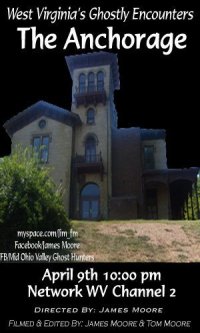 I understand that he hopes to film more documentaries on the haunted sights we frequent, so watch for updates in future newsletters.PARANORMAL NEWSFox News – Cleveland and MSNBC both reported on unusual lights that were spotted for several nights over Lake Erie, just outside of Euclid, Ohio.Tom Wertman of Ohio MUFON was sent to investigate the sightings.  Unfortunately his investigation proved that the lights were actually planes on approach to the Cleveland-Hopkins International Airport.***********************The Trans Allegheny Book store was included in an article published in TAPSParamag.  The article was written by Charlene Quimby and was called “(Ghost Hunting State By State) West Virginia.  The Trans-Allegheny Lunatic Asylum and Moundsville Prison were also included in this article.(This information was submitted to our newsletter by Debbie Hill.  Thank you Debbie.)JUST FOR A CHUCKLEThere will be a hunt for Big Foot to begin July 10 and running through July 14 in Silverton, Colorado.  There is a reward of one million dollars to the first photograph of Big Foot to the promoter and the specialists and it must be authenticated.  Other prizes will also be rewarded.(hunt4bigfoot.com)HISTORY AND GHOST STORIES OF SCHEDULED HUNTS(Please remember that all hunts are subject to the weather)LOWE HOTELHistory – The Lowe Hotel is located in Point Pleasant, West Virginia at 4th and Main Streets.  The hotel was built in 1901 and was originally named the Spencer Hotel to honor a local judge, J. S. Spencer and was operated by brothers Homer & Griff Smith.The Hotel was bought by the Lowe family in 1929 and they changed the name to the present Lowe Hotel.The Hotel was bought in 1990 by Ruth and Rush Finley and they own it today.Ghost Stories – There have been reports of unseen presences in the rooms, halls and the staircase to the 2nd floor.  Mrs. Lowe’s rocking chair has been seen rocking on its own.There are reports of a riverboat captain being seen in the hotel, as well as a tall man being seen in room 314.  Some say the tall man is actually a Sid Hatfield, a member of the famous feuding Hatfield’s and McCoy’s.There are also reports of cold drafts and cigarette smoke appearing out of thin air.HUNT REVIEWWe went to the Campus Martius Museum on March 19th.  There were 18 group members in attendance.It was a pretty quiet night except for William’s EMF reading as high as a 4 as he followed it around the kitchen and into the next room.If you went and have anything that you experienced, please let me know so I can add it to the scrapbook.BOOK SUGGESTIONSWilliam Nortum says and excellent book is, “When Ghosts Speak” by Mary Ann Winkowski, advisor on the television show Ghost Whisperer.  Check our other books on her website at www.maryannghostbuster.comARTICLE SUGGESTIONSThere were a couple of articles submitted by Debbie Hill to add to our newsletter.  Both articles were in TAPSParamag.One was a book review on Rosemary Ellen Guiley’s book “Ghosts and haunted Places”.  Their review says “Guiley did good again.”There is also an article by Rosemary Ellen Guiley about her upcoming book, “The Encyclopedia of Demons & Demonology,” due out in September.  The article tells of her experiences and her friends, with a specific demon she dealt with while staying with a friend and working on her book.